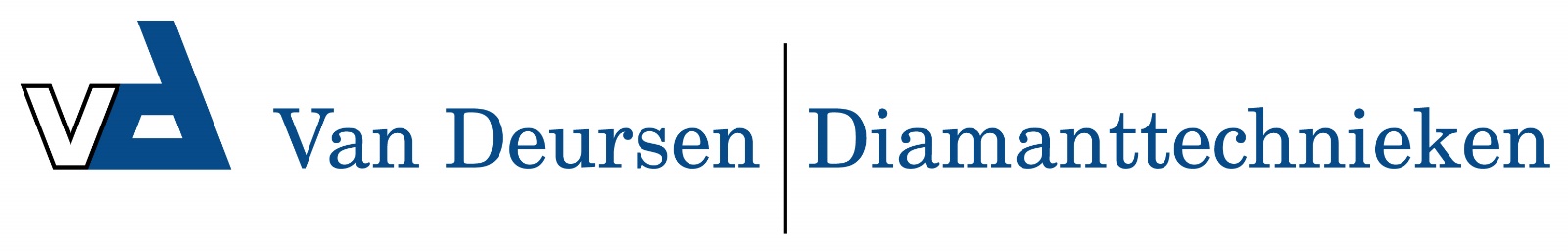 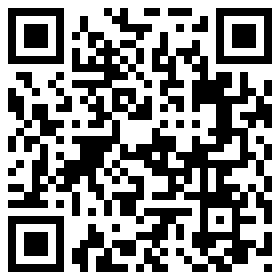 Digitube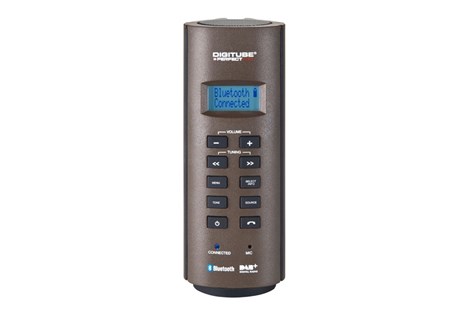 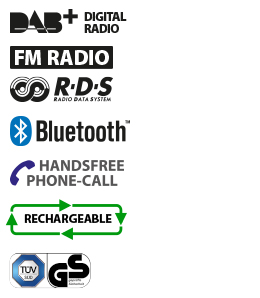 FM ontvangst met RDS zenderinformatieDAB+ Digitale Radio ontvangstAux ingang voor externe MP3 spelerOplaadbaar met NiMH batterijen (6 x AA)Bluetooth 4.0 ontvanger voor muziek streaming en Handsfree bellenGescheiden toonregeling (Treble en Bass)RADIOFM ontvangst met RDS zenderinformatieDAB+ Digitale Radio ontvangst10 voorkeuze-zenders FM en DAB+EXTRA MEDIAAux ingang voor externe MP3 spelerBluetooth 4.0 ontvanger voor muziek streaming en Handsfree bellenAUDIO2,25 inch 360 graden Neodymium speaker 5 WattKlankkast inhoud 0,55 literGescheiden toonregeling (Treble en Bass)VOEDING/STROOMNetstroom (adaptor 110-240V -> 12V)Batterijen (6 x AA)12V (optioneel, via los verkrijgbaar accessoire T-12V)OPLADENOplaadbaar met NiMH batterijen (6 x AA)Laadt ook tijdens het spelenLaad-indicator in het displayEXTRA FUNCTIESWekkerfunctie met fade-in (radio of zoemer)Bedieningsmenu instelbaar in 4 talen(Nederlands, Frans, Duits of Engels)Toetsblokkering functieUITRUSTINGABS kunststof slagvaste behuizingVerlichte LCD displayMetalen speaker grillRubberen bedieningsknoppenFlexibele, neerklapbare antenne (type TDAB3)Bluetooth verbonden ”LED"Waterbestendige microfoonMEEGELEVERDGeleverd incl. stroom- en oplaadadapter (type T-ADAPTOR)Geleverd incl. 6 x NiMH 2500mAh batterijen (type PP-AA6)AFMETING/GEWICHT/KLEURGewicht excl. batterijen 720 grGewicht incl. batterijen 900 grBxHxD: 9 x 23 x 9 cmKleur: earth toneCLASSIFICATIESSchokbestendigRegen-, vuil, en stofbestendig (IP45 norm)TÜV/GS gecertificeerdLOS VERKRIJGBARE ACCESSOIRESSpacesaver - ZuignaphouderTube PackDigi Pack12 Volt kabel - T-12V